     В комиссию по делам несовершеннолетних и защите их прав Ипатовского городского округа  Ставропольского края в 2021году поступило  43 обращения (заявления) от родителей (законных представителей) несовершеннолетних : об оказании помощи в организации летнего отдыха детей (о направлении в загородный  лагерь, санаторий , в лагерь при ГКУСО «Ипатовский СРЦН «Причал»» и др.),   во временном  трудоустройстве подростков в летний период, об оказании  юридической и психологической помощи , в рамках Закона Ставропольского края от 11.11.2010 года  № 94-кз "О дополнительных гарантиях защиты прав несовершеннолетних, признанных потерпевшими в рамках уголовного судопроизводства», обращение гражданина Н., по семье гр. Р., имеющей несовершеннолетнюю дочь и др.       Наибольшее количество обращений поступило по оказанию юридической  и психологической помощи , в рамках вышеуказанного Закона. Кроме того, в рамках Закона СК № 94-кз всем обратившимся была  оказана  также  консультативная помощь, проведена разъяснительная работа.  Комиссией по делам несовершеннолетних и защите их прав Ипатовского городского округа регулярно проводится  анализ по эффективности  реализации Закона  СК  № 94-кз на территории Ипатовского  городского округа, в том числе  в части организации межведомственного взаимодействия, своевременного направления информации органами, осуществляющими производство по уголовным делам с участием несовершеннолетних в комиссию по делам несовершеннолетних, а также  по организации информирования родителей (иных законных представителей) о мерах, предусмотренных Законом № 94-кз, приняты меры по своевременному информированию КДН и ЗП,  установлению надлежащего межведомственного взаимодействия   комиссии  с органами  профилактики, органами  дознания, предварительного следствия.        В КДН  и ЗП своевременно направляются обращения от данных органов о том, что несовершеннолетний будет признан потерпевшим, сообщаются данные, в том числе номера телефонов,  о подростке и его законном представителе, вследствие чего  комиссия заблаговременно может связаться по телефону с потерпевшим и его законным представителем, обеспечить их явку, а также адвоката и психолога в КДН и ЗП , к следователю и т.д.  Вся полученная информация  КДН и ЗП сверяется, о выявленных нарушениях сразу же   комиссия  информирует органы  дознания, предварительного следствия. Кроме того, утвержден алгоритм передачи информации о несовершеннолетних, признанных потерпевшими в рамках уголовного судопроизводства, направлен руководителям правоохранительных органов, занимающихся расследованием уголовных дел с участием несовершеннолетних, главам территориальных отделов, рабочим группам , субъектам профилактики для дальнейшей работы.   По рекомендациям КДН и ЗП   несовершеннолетние и их родители ознакомлены (под роспись) с данным Законом, методический материал размещен  на сайте администрации Ипатовского  городского округа, на информационных стендах в КДН и ЗП ,  в рабочих группах, в образовательных организациях, ДК поселений, у субъектов профилактики. Разработан график дежурства психологов, педагогов  образовательных организаций района для участия в следственных мероприятиях, касающихся  несовершеннолетних, в заседаниях судов, который  ежеквартально  направляется КДН и ЗП в правоохранительные органы.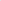 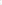       Всем обратившимся гражданам  в  комиссию по делам несовершеннолетних и защите их прав Ипатовского городского округа  своевременно была оказана помощь.